11 мая у детей подготовительной к школе группы 9  МБДОУ ЦРР – детского сада 16 и разновозрастной группы (пос.Солнечный) прошла Легкоатлетическая эстафета, посвящённая Дню Победы.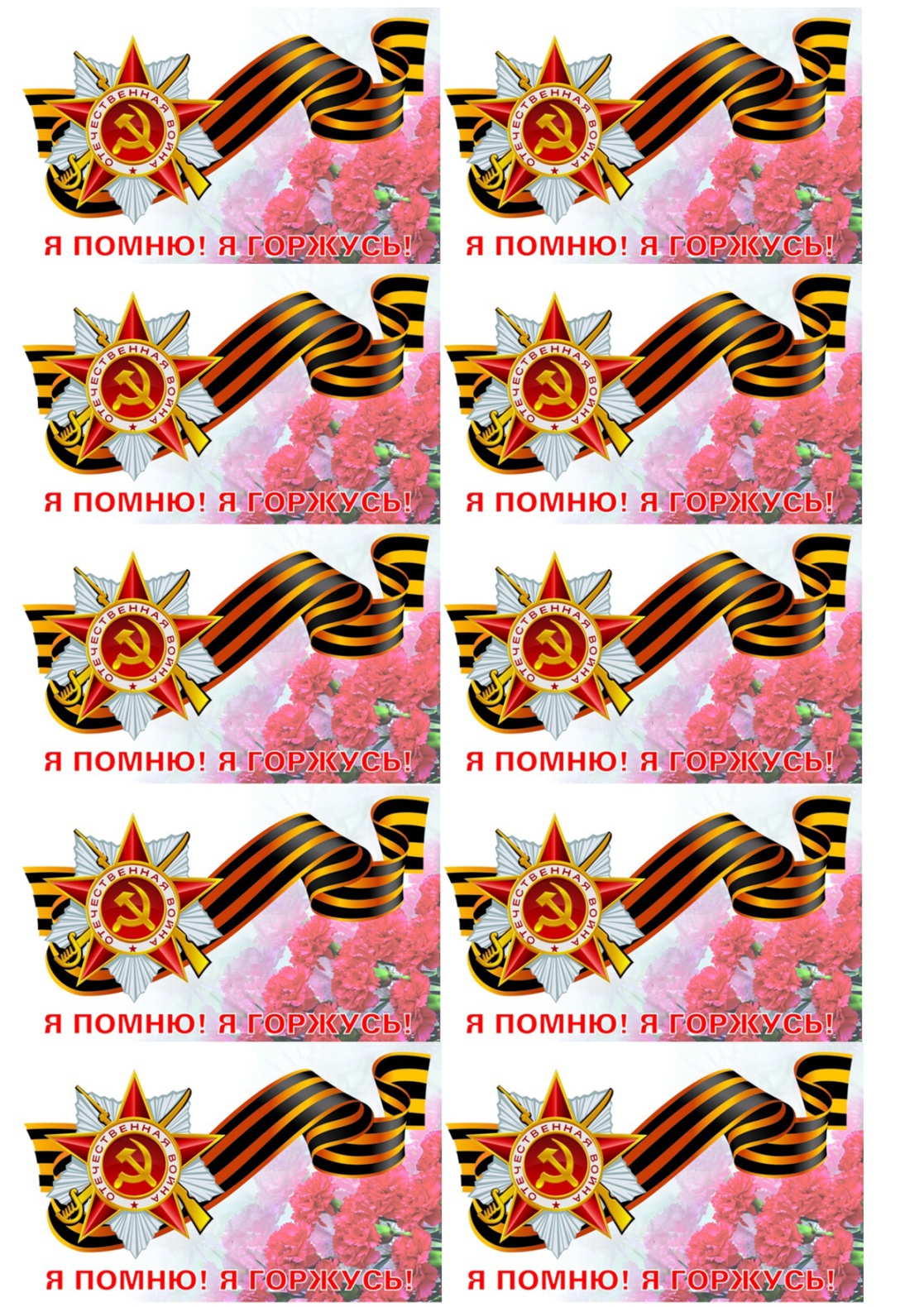 Цель мероприятия: пропаганда здорового образа жизни, формирование  патриотических чувств у дошкольников.         Данное мероприятие стало для нашего детского сада традиционным. Ежегодно  в канун праздника  проводится торжественное открытие, где звучат стихотворения и песни о Дне Победы. В соревнованиях участвуют и дети и взрослые. Забеги проводятся на территории площадки «Пятерочка» и микрорайона Солнечный. Дистанция состоит из четырёх этапов по 100 метров. Победители соревнований награждаются грамотами, все участники – сертификатами и памятными открытками. 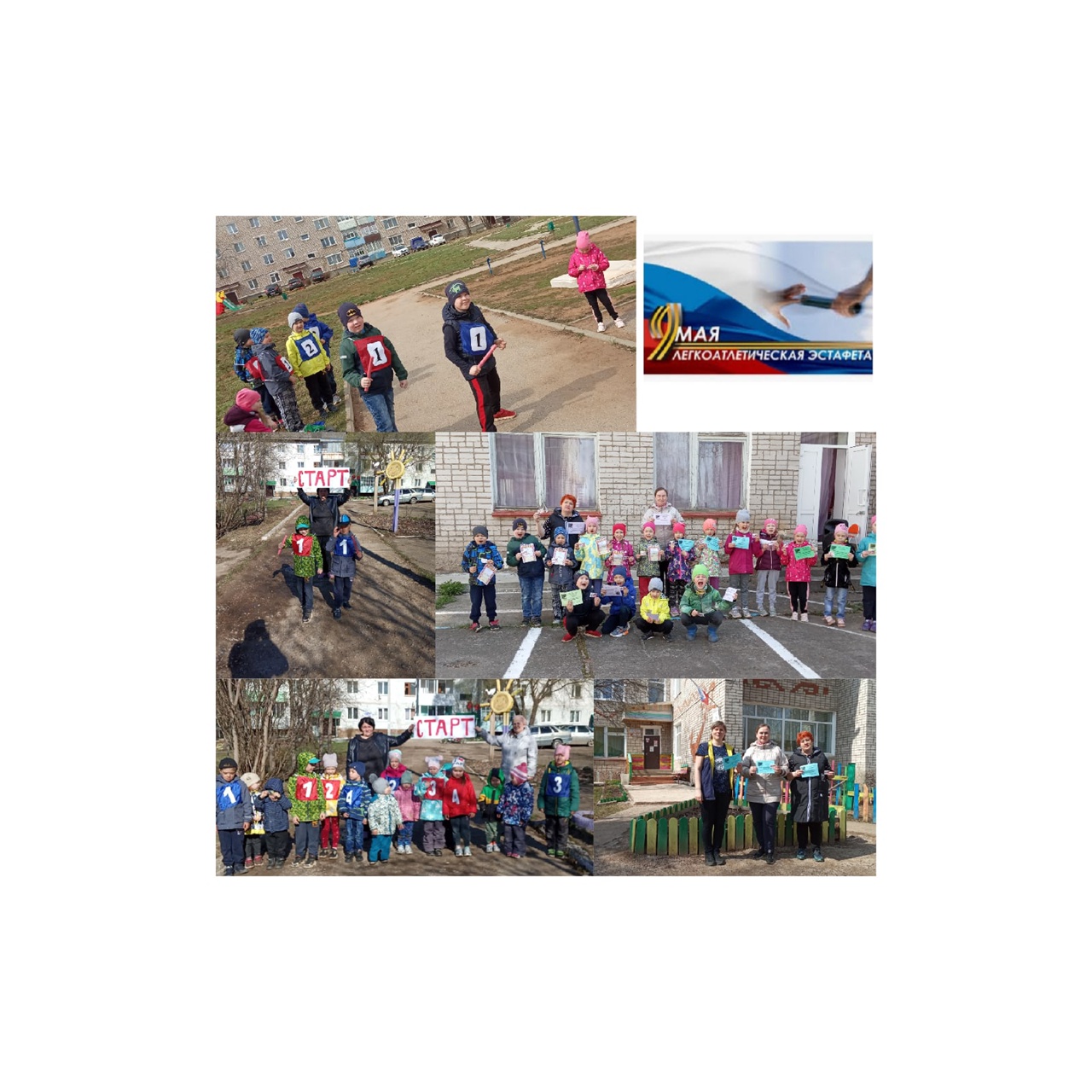 